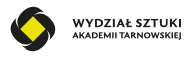 Harmonogram realizacji praktyk zawodowych na kierunku Wzornictwona Wydziale Sztuki Akademii TarnowskiejDla studiujących wg programu nr 2020/2024:Praktyki w wymiarze 960 godzin dydaktycznych i 32 punkty ECTS realizowane wg planu:• II semestr: praktyka zawodowa w postaci pleneru artystycznego – 60 godzin dydaktycznych / 2 pkt. ECTS (praktyka realizowana po zakończeniu letniej podstawowej sesji egzaminacyjnej, zaliczenie wpisywane w semestrze letnim) • V semestr: praktyka zawodowa – 180 godzin dydaktycznych / 6 pkt. ECTS (praktyka realizowana w trakcie semestru IV-V, równolegle do zajęć dydaktycznych oraz w trakcie wakacji letnich; zaliczenie wpisywane na koniec semestru V)• VII semestr: praktyka zawodowa – 720 godzin dydaktycznych 24 pkt. ECTS (praktyka realizowana w trakcie semestru VI-VII, równolegle do zajęć dydaktycznych oraz w trakcie wakacji letnich; zaliczenie wpisywane na koniec semestru VII) Przez 1 godzinę dydaktyczną rozumie się 45 minut zegarowych. 